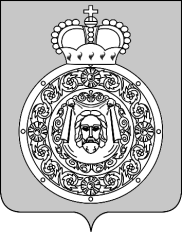 СОВЕТ ДЕПУТАТОВВоскресенского муниципального районаМосковской областиРЕШЕНИЕот 26.06.2015 № 168/12Об утверждении величины порогового значения доходов и расчетной стоимости имущества граждан, проживающих на территориях сельского поселения Ашитковское и сельского поселения Фединское Воскресенского муниципального района, в целях признания граждан малоимущими и предоставления им по договорам социального найма помещений муниципального жилищного фонда в Воскресенском муниципальном районе на 2015 год	В соответствии с пунктом 2 части 1 статьи 14 Жилищного кодекса Российской Федерации, пунктом 2 статьи 4 Закона Московской области от 30.12.2005 № 277/2005-ОЗ «О признании граждан, проживающих в Московской области, малоимущими в целях принятия их на учет нуждающихся в жилых помещениях, предоставляемых по договорам социального найма», распоряжением Комитета по ценам и тарифам Московской области от 31.03.2015 № 29-Р «Об установлении предельной стоимости 1 квадратного метра общей площади жилья в Московской области на 2 квартал 2015 года», руководствуясь постановлением Правительства Московской области от 31.08.2006 № 839/33 «О порядке учета доходов и имущества в целях признания граждан, проживающих в Московской области, малоимущими и предоставления им по договорам социального найма жилых помещений муниципального жилищного фонда» (с изменениями от 23.04.2007 № 296/15),Совет депутатов Воскресенского муниципального района:1. Утвердить величину порогового значения доходов и расчетной стоимости имущества граждан, проживающих на территориях сельского поселения Ашитковское и сельского поселения Фединское Воскресенского муниципального района, в целях признания граждан малоимущими и предоставления им по договорам социального найма помещений муниципального жилищного фонда в Воскресенском муниципальном районе на 2015 год в размере 4251,80 рублей согласно прилагаемому к настоящему решению расчету. 2. Опубликовать настоящее решение в Воскресенской районной газете «Наше слово» и разместить на официальном сайте администрации Воскресенского муниципального района Московской области.3. Контроль за исполнением настоящего решения возложить на постоянную комиссию Совета депутатов по вопросам бюджета, муниципальной собственности, финансовой и налоговой политики. (О.В. Сухарь) и первого заместителя руководителя администрации Воскресенского муниципального района Корзуна В.Н.Глава Воскресенского муниципального района                                                     О.В. СухарьПриложение к решению Совета депутатовВоскресенского муниципального района от  26.06.2015  №  168/12РАСЧЕТВЕЛИЧИНЫ ПОРОГОВОГО ЗНАЧЕНИЯ ДОХОДОВ И РАСЧЕТНОЙ СТОИМОСТИ ИМУЩЕСТВА ГРАЖДАН, ПРОЖИВАЮЩИХ НА ТЕРРИТОРИЯХ СЕЛЬСКОГО ПОСЕЛЕНИЯ АШИТКОВСКОЕ И СЕЛЬСКОГО ПОСЕЛЕНИЯ ФЕДИНСКОЕ ВОСКРЕСЕНСКОГО МУНИЦИПАЛЬНОГО РАЙОНА, В ЦЕЛЯХ ПРИЗНАНИЯ ГРАЖДАН МАЛОИМУЩИМИ И ПРЕДОСТАВЛЕНИЯ ИМ ПО ДОГОВОРАМ СОЦИАЛЬНОГО НАЙМА ПОМЕЩЕНИЙ МУНИЦИПАЛЬНОГО ЖИЛИЩНОГО ФОНДА ПЗ = НП х СС : Т,  где:ПЗ – пороговое значение, в руб.;НП =    16    кв.м – норма предоставления площади жилого помещения по договору социального найма на одного гражданина;СС =  63 777 руб. – предельная стоимость 1 квадратного метра общей площади жилья по Воскресенскому муниципальному району, утвержденная распоряжением Комитета по ценам и тарифам Московской области от 31.03.2015 г. № 29-Р «Об установлении предельной стоимости 1 квадратного метра общей площади жилья в Московской области на II квартал 2015 года»;Т = 240 месяцев – расчетный период накопления, установленный постановлением Губернатора Московской области от 21.12.2007  № 997/42.Таким образом, пороговое значение доходов и стоимости имущества в целях признания граждан малоимущими и предоставления им по договорам социального найма помещений муниципального жилищного фонда составит:ПЗ =  16 х 63 777 :  240 =  4251,80  руб.